Львівське  Комунальне Підприємство «ЛЬВІВСВІТЛО»на закупівлю товару відповідно доДК 021:2015 : «34920000-2: Дорожнє обладнання «Опора залізобетонна- 9,5 м.(34928510-6-опори для вуличного освітлення)»м. Львів- 2023Додатки:Додаток 1 зі змінами:  Інформація про необхідні технічні, якісні та кількісні характеристики предмета закупівлі Додаток 2 зі змінами : Форма тендерної пропозиції Додаток 3 зі змінами: Проєкт договору.Додаток 4 зі змінами: Перелік документів, що має надати переможець торгівДодаток  5 зі змінами:Форма забезпечення тендерної пропозиціїЗАТВЕРДЖЕНОЗАТВЕРДЖЕНОРішенням уповноваженої особи Рішенням уповноваженої особи Від « 24 »  січня 2023 року Від « 24 »  січня 2023 року Уповноважена особа Уповноважена особа 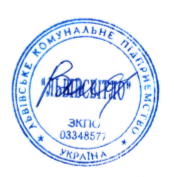 Н.Дорошм.п.ТЕНДЕРНА ДОКУМЕНТАЦІЯ  ЗІ ЗМІНАМИВІДКРИТИХ ТОРГІВ З ОСОБЛИВОСТЯМИ№Розділ 1. Загальні положенняРозділ 1. Загальні положенняРозділ 1. Загальні положення12331Терміни, які вживаються в тендерній документаціїТендерну документацію розроблено відповідно до вимог Закону України від 25.12.2015 № 922-VIII «Про публічні закупівлі», з урахуванням змін внесених Законом України від 19.09.2019 № 114-ІХ (далі – Закон), з урахуванням змін внесених постановою Кабінету Міністрів України
від 12 жовтня 2022 р. № 1178(далі-  ЗМІНИ ДО ОСОБЛИВОСТЕЙ). Терміни вживають у значенні, наведеному в Законі.Тендерну документацію розроблено відповідно до вимог Закону України від 25.12.2015 № 922-VIII «Про публічні закупівлі», з урахуванням змін внесених Законом України від 19.09.2019 № 114-ІХ (далі – Закон), з урахуванням змін внесених постановою Кабінету Міністрів України
від 12 жовтня 2022 р. № 1178(далі-  ЗМІНИ ДО ОСОБЛИВОСТЕЙ). Терміни вживають у значенні, наведеному в Законі.2Інформація про замовника торгів2.1повне найменуванняЛьвівське комунальне підприємство «Львівсвітло» ЄДРПОУ 03348577Львівське комунальне підприємство «Львівсвітло» ЄДРПОУ 033485772.2місцезнаходженнявул.А.Лінкольна, м.Львів, Україна, 79068вул.А.Лінкольна, м.Львів, Україна, 790682.3посадова особа замовника, уповноважена здійснювати зв'язок з учасникамиДорош Надія Володимирівна– уповноважена особа ЛКП «Львівсвітло», е-mail: supply.lvivsvitlo@gmail.comДорош Надія Володимирівна– уповноважена особа ЛКП «Львівсвітло», е-mail: supply.lvivsvitlo@gmail.com3Процедура закупівлівідкриті торги з особливостямивідкриті торги з особливостями3.1Джерело фінансування закупівлі Місцевий бюджет Місцевий бюджет4Інформація про предмет закупівлі4.1назва предмета закупівліДК 021:2015 -34920000-2 Дорожнє обладнання «Опора залізобетонна- 9,5 м.(34928510-6-опори для вуличного освітлення)»ДК 021:2015 -34920000-2 Дорожнє обладнання «Опора залізобетонна- 9,5 м.(34928510-6-опори для вуличного освітлення)»4.2опис окремої частини (частин) предмета закупівлі (лота), щодо якої можуть бути подані тендерні пропозиції 50  шт.50  шт.4.3місце, кількість, обсяг поставки товарівм.Львівм.Львів4.4строк поставки товарівПоставка партії товару здійснюється протягом 3-х календарних днів з дати  підписання і публікації угоди  між обома Сторонами у 2023 р.Поставка партії товару здійснюється протягом 3-х календарних днів з дати  підписання і публікації угоди  між обома Сторонами у 2023 р.5Недискримінація учасниківВітчизняні та іноземні учасники всіх форм власності та організаційно-правових форм беруть участь у процедурах закупівель на рівних умовах.Вітчизняні та іноземні учасники всіх форм власності та організаційно-правових форм беруть участь у процедурах закупівель на рівних умовах.6Інформація про валюту, у якій повинно бути розраховано та зазначено ціну тендерної пропозиціїВалютою тендерної пропозиції є гривня.У разі якщо учасником процедури закупівлі є нерезидент, замовник має право встановити, що такий учасник може зазначити ціну тендерної пропозиції у  іноземній валюті, зокрема, Євро або долар США.При розкритті тендерних пропозицій ціна такої тендерної пропозиції перераховується у гривні за офіційним курсом до Євро або долару США, установленим Національним банком України на дату розкриття тендерних пропозицій.Перерахунок в національну валюту – гривню здійснюється за наступною формулою:К=К1*К2, деК1- ціна тендерної пропозиції в іноземній валюті (Євро чи долар США) на момент розкриття тендерних пропозицій;К2 - курс гривні до відповідної іноземної валюти (Євро чи долар США) на момент розкриття тендерних пропозицій. При цьому сторони використовують офіційний курс НБУ гривні до іноземних валют. Курс НБУ гривні до іноземних валют на момент розкриття тендерних пропозицій визначається за даними офіційного веб-сайту НБУ.Валютою тендерної пропозиції є гривня.У разі якщо учасником процедури закупівлі є нерезидент, замовник має право встановити, що такий учасник може зазначити ціну тендерної пропозиції у  іноземній валюті, зокрема, Євро або долар США.При розкритті тендерних пропозицій ціна такої тендерної пропозиції перераховується у гривні за офіційним курсом до Євро або долару США, установленим Національним банком України на дату розкриття тендерних пропозицій.Перерахунок в національну валюту – гривню здійснюється за наступною формулою:К=К1*К2, деК1- ціна тендерної пропозиції в іноземній валюті (Євро чи долар США) на момент розкриття тендерних пропозицій;К2 - курс гривні до відповідної іноземної валюти (Євро чи долар США) на момент розкриття тендерних пропозицій. При цьому сторони використовують офіційний курс НБУ гривні до іноземних валют. Курс НБУ гривні до іноземних валют на момент розкриття тендерних пропозицій визначається за даними офіційного веб-сайту НБУ.7Інформація  про  мову (мови),  якою  (якими) повинно  бути  складено тендерні пропозиціїПід час проведення процедур закупівель усі документи, що готуються замовником, викладаються українською мовою, а також за рішенням замовника одночасно всі документи можуть мати автентичний переклад на іншу мову. Визначальним є текст, викладений українською мовою. Усі документи, що мають відношення до тендерної пропозиції та підготовлені безпосередньо учасником (такі, як довідки складені в довільній формі) повинні бути викладені українською мовою. Всі інші документи, що мають відношення до тендерної пропозиції, повинні бути складені українською мовами.Документи або копії документів, що надаються учасниками у складі їх тендерних пропозицій (у тому числі видані іншими установами, організаціями, підприємствами), викладені іншими мовами ніж українська, повинні надаватися разом із їх автентичним перекладом на українську мову. Переклад цих документів має бути засвідченим у встановленому Законом порядку. Визначальним є текст, викладений українською мовою. Якщо учасник торгів є нерезидентом України, він може подавати свою тендерну пропозицію англійською мовою з обов’язковим наданням автентичного перекладу на українську мову. Зазначений переклад має бути засвідченим у встановленому Законом порядку.Під час проведення процедур закупівель усі документи, що готуються замовником, викладаються українською мовою, а також за рішенням замовника одночасно всі документи можуть мати автентичний переклад на іншу мову. Визначальним є текст, викладений українською мовою. Усі документи, що мають відношення до тендерної пропозиції та підготовлені безпосередньо учасником (такі, як довідки складені в довільній формі) повинні бути викладені українською мовою. Всі інші документи, що мають відношення до тендерної пропозиції, повинні бути складені українською мовами.Документи або копії документів, що надаються учасниками у складі їх тендерних пропозицій (у тому числі видані іншими установами, організаціями, підприємствами), викладені іншими мовами ніж українська, повинні надаватися разом із їх автентичним перекладом на українську мову. Переклад цих документів має бути засвідченим у встановленому Законом порядку. Визначальним є текст, викладений українською мовою. Якщо учасник торгів є нерезидентом України, він може подавати свою тендерну пропозицію англійською мовою з обов’язковим наданням автентичного перекладу на українську мову. Зазначений переклад має бути засвідченим у встановленому Законом порядку.Розділ 2. Порядок унесення змін та надання роз’яснень до тендерної документаціїРозділ 2. Порядок унесення змін та надання роз’яснень до тендерної документаціїРозділ 2. Порядок унесення змін та надання роз’яснень до тендерної документаціїРозділ 2. Порядок унесення змін та надання роз’яснень до тендерної документації1Процедура надання роз’яснень щодо тендерної документації Фізична/юридична особа має право не пізніше ніж за три дні до закінчення строку подання тендерної пропозиції звернутися через електронну систему закупівель до замовника за роз’ясненнями щодо тендерної документації та/або звернутися до замовника з вимогою щодо усунення порушення під час проведення тендеру. Усі звернення за роз’ясненнями та звернення щодо усунення порушення автоматично оприлюднюються в електронній системі закупівель без ідентифікації особи, яка звернулася до замовника. Замовник повинен протягом трьох днів з дати їх оприлюднення надати роз’яснення на звернення шляхом оприлюднення його в електронній системі закупівель.Фізична/юридична особа має право не пізніше ніж за три дні до закінчення строку подання тендерної пропозиції звернутися через електронну систему закупівель до замовника за роз’ясненнями щодо тендерної документації та/або звернутися до замовника з вимогою щодо усунення порушення під час проведення тендеру. Усі звернення за роз’ясненнями та звернення щодо усунення порушення автоматично оприлюднюються в електронній системі закупівель без ідентифікації особи, яка звернулася до замовника. Замовник повинен протягом трьох днів з дати їх оприлюднення надати роз’яснення на звернення шляхом оприлюднення його в електронній системі закупівель.2Внесення змін до тендерної документаціїЗамовник має право з власної ініціативи або у разі усунення порушень вимог законодавства у сфері публічних закупівель, викладених у висновку органу державного фінансового контролю відповідно до статті 8 Закону, або за результатами звернень, або на підставі рішення органу оскарження внести зміни до тендерної документації. У разі внесення змін до тендерної документації строк для подання тендерних пропозицій продовжується замовником в електронній системі закупівель таким чином, щоб з моменту внесення змін до тендерної документації до закінчення кінцевого строку подання тендерних пропозицій залишалося не менше чотирьох днів.Зміни, що вносяться замовником до тендерної документації, розміщуються та відображаються в електронній системі закупівель у вигляді нової редакції тендерної документації додатково до початкової редакції тендерної документації. Замовник разом із змінами до тендерної документації в окремому документі оприлюднює перелік змін, що вносяться. Зміни до тендерної документації у машинозчитувальному форматі розміщуються в електронній системі закупівель протягом одного дня з дати прийняття рішення про їх внесення.У разі несвоєчасного надання замовником роз’яснень щодо змісту тендерної документації електронна система закупівель автоматично зупиняє перебіг відкритих торгів.Для поновлення перебігу відкритих торгів замовник повинен розмістити роз’яснення щодо змісту тендерної документації в електронній системі закупівель з одночасним продовженням строку подання тендерних пропозицій не менш як на чотири дні. Замовник має право з власної ініціативи або у разі усунення порушень вимог законодавства у сфері публічних закупівель, викладених у висновку органу державного фінансового контролю відповідно до статті 8 Закону, або за результатами звернень, або на підставі рішення органу оскарження внести зміни до тендерної документації. У разі внесення змін до тендерної документації строк для подання тендерних пропозицій продовжується замовником в електронній системі закупівель таким чином, щоб з моменту внесення змін до тендерної документації до закінчення кінцевого строку подання тендерних пропозицій залишалося не менше чотирьох днів.Зміни, що вносяться замовником до тендерної документації, розміщуються та відображаються в електронній системі закупівель у вигляді нової редакції тендерної документації додатково до початкової редакції тендерної документації. Замовник разом із змінами до тендерної документації в окремому документі оприлюднює перелік змін, що вносяться. Зміни до тендерної документації у машинозчитувальному форматі розміщуються в електронній системі закупівель протягом одного дня з дати прийняття рішення про їх внесення.У разі несвоєчасного надання замовником роз’яснень щодо змісту тендерної документації електронна система закупівель автоматично зупиняє перебіг відкритих торгів.Для поновлення перебігу відкритих торгів замовник повинен розмістити роз’яснення щодо змісту тендерної документації в електронній системі закупівель з одночасним продовженням строку подання тендерних пропозицій не менш як на чотири дні. Розділ 3. Інструкція з підготовки тендерної пропозиції Розділ 3. Інструкція з підготовки тендерної пропозиції Розділ 3. Інструкція з підготовки тендерної пропозиції Розділ 3. Інструкція з підготовки тендерної пропозиції 1Зміст і спосіб подання тендерної пропозиції* Проставляння відбитку печатки не є обов’язковим та здійснюється тільки за власним бажанням учасника та за наявності печатки.**Нотаріально завірені документи та оригінали документів, видані учаснику іншими організаціями (підприємствами, установами) можуть не містити підпису керівника учасника або уповноваженої посадової особи учасника.Тендерна пропозиція подається в електронному вигляді через електронну систему закупівель шляхом заповнення електронних форм з окремими полями, де зазначається інформація про ціну,  інформація від учасника процедури закупівлі про його відповідність наявність/відсутність підстав, установлених у статті 17 Закону і в тендерній документації, та шляхом завантаження необхідних документів, що вимагаються замовником у тендерній документації.Тендерна пропозиція повинна складатися з:1.1. Тендерної пропозиції учасника за формою згідно Додатку  2  зі змінами до Документації;1.2. Документів, що підтверджують повноваження посадової особи або представника учасника (уповноваженої особи учасника) процедури закупівлі щодо підпису документів, що входять до складу тендерної пропозиції, договору за результатами закупівлі; 1.3. Інформації про відповідність тендерної пропозиції учасника технічним, якісним та кількісним характеристикам предмета закупівлі в тому числі технічному завданню (згідно з Додатком 1  зі змінами до тендерної документації); 1.3.1. Додаток  4  зі змінами Перелік документів, що має надати переможець торгів1.4. Листа-згоди учасника з проєктом договору, засвідченого підписом уповноваженої особи, а також підписаний уповноваженою особою учасника проєкт договору (без зазначення ціни (вартості) та без додатків до нього), що викладений в Додатку 3  зі змінами до Документації;1.6. Листа-гарантії, за підписом уповноваженої особи учасника, щодо дотримання учасником в своїй діяльності норм чинного законодавства України, а саме: Закону України «Про запобігання та протидію легалізації (відмиванню) доходів, одержаних злочинним шляхом, фінансуванню тероризму та фінансуванню розповсюдження зброї масового знищення» від 28.04.2020 р. № 361-ІХ; Постанови Кабінету Міністрів від 07.11.2014р. №595 «Деякі питання фінансування бюджетних установ, здійснення соціальних виплат населенню та надання фінансової підтримки окремим підприємствам і організаціям Донецької та Луганської областей»; Постанови Кабінету Міністрів від 16.12.2015р. №1035 «Про обмеження поставок окремих товарів (робіт, послуг) з тимчасово окупованої території на іншу територію України та/або з іншої території України на тимчасово окуповану територію»; Постанови Кабінету Міністрів України від 30 грудня 2015р. №1147 «Про заборону ввезення на митну територію України товарів, що походять з Російської Федерації»; Постанови Кабінету Міністрів України №187 від 3 березня 2022 р. «Про забезпечення захисту національних інтересів за майбутніми позовами держави Україна у зв’язку з військовою агресією Російської Федерації», Постанови  КМУ №426 від 9 квітня 2022 р. «Про застосування заборони ввезення товарів з Російської Федерації»; є юридичною особою – резидентом Російської Федерації/Республіки Білорусь державної форми власності, юридичною особою, створеною та/або зареєстрованою відповідно до законодавства Російської Федерації/Республіки Білорусь, та/або юридичною особою, кінцевим бенефіціарним власником (власником) якої є резидент (резиденти) Російської Федерації/Республіки Білорусь, або фізичною особою (фізичною особою – підприємцем) – резидентом Російської Федерації/Республіки Білорусь, або є суб’єктом господарювання, що здійснює продаж товарів, робіт, послуг походженням з Російської Федерації/Республіки Білорусь (за винятком товарів, робіт та послуг, необхідних для ремонту та обслуговування товарів, придбаних до набрання чинності  Особливостей здійснення публічних закупівель товарів, робіт і послуг для замовників, передбачених Законом ”, 1.7. Іншої інформації, вимоги щодо наявності якої передбачені законодавством згідно з Додатком  3 зі змінами тендерної документації;1.8. Гарантійний лист стосовно того, що вся надана у складі тендерної пропозиції інформація є достовірною. Кожен документ, визначений цією тендерною документацією завантажується в електронну систему у вигляді окремого електронного файлу у форматі розширення  «.pdf», «.jpeg» та/або розширення програм, що здійснюють архівацію даних (WinRAR, 7-Zip).Усі сторінки тендерної пропозиції учасника процедури закупівлі повинні містити розбірливі кольорові зображення, підпис уповноваженої посадової особи учасника процедури закупівлі, а також відбиток печатки учасника (за наявності), за винятком оригіналів чи нотаріально завірених документів, виданих учаснику іншими організаціями (підприємствами, установами).  Забороняється обмежувати перегляд файлів шляхом встановлення на них паролів або у будь-який інший спосіб.      Документи (матеріали та інформація) надані у формі електронного документа через електронну систему закупівель із накладанням  кваліфікованого електронного підпису (КЕП) . .Відповідно до частини 3 статті 12 Закону створення та подання учасником документів тендерної пропозиції повинно бути здійснено з урахуванням вимог Закону України «Про електронні документи та електронний документообіг». Відповідно, пропозиція учасника в цілому повинна бути скріплена, шляхом накладення на неї кваліфікованого електронного підпису (КЕП)  уповноваженої службової учасника процедури закупівлі , тобто тендерна пропозиція у будь-якому випадку повинна містити накладений електронний підпис (або кваліфікований електронний підпис) уповноваженої особи учасника процедури закупівлі) (окрім учасників-нерезидентів).Замовник перевіряє КЕП учасника на сайті центрального засвідчувального органу за посиланням https://czo.gov.ua/verify .Учасник для підтвердження повноважень щодо підпису документів, що входять до складу тендерної пропозиції учасника та договору за результатами процедури закупівлі у складі пропозиції має надати інформаційну довідку, складену в довільній формі, про уповноважену особу учасника на підписання договору за результатами процедури закупівлі. До вищезазначеної довідки необхідно надати:- у разі, якщо учасником є юридична особа: 1) якщо тендерну пропозицію підписує уповноважена посадова (службова) особа учасника (далі - уповноважена особа) - копію протоколу зборів засновників про призначення директора/президента/голови правління, або випискою (витягом) з нього, або копію рішення установчих/загальних зборів, або копію рішення єдиного засновника/учасника, або копію розпорядження міського голови (якщо це передбачено законодавством). Також, надається копія наказу про призначення або про вступ на посаду зазначеної особи;- копію паспорту (сторінка 1 – 6 та місце проживання), у випадку якщо такий паспорт оформлено у вигляді книжки; або двосторонню копію паспорта громадянина України у випадку, якщо такий паспорт оформлено у формі картки, що містить безконтактний електронний носій, або копію іншого документа, який посвідчує особу, передбаченого чинним законодавством України, особи, що буде підписувати тендерну пропозицію та договір;2) якщо тендерну пропозицію підписує представник учасника (далі - уповноважена особа): - копію довіреності, або доручення разом з наданням документів, що підтверджують право уповноваженої посадової (службової) особи учасника надавати такі повноваження.- копію паспорту представника (сторінка 1 – 6 та місце проживання), у випадку якщо такий паспорт оформлено у вигляді книжки; або двосторонню копію паспорта громадянина України у випадку, якщо такий паспорт оформлено у формі картки, що містить безконтактний електронний носій, або копію іншого документа, який посвідчує особу, передбаченого чинним законодавством України, особи, що буде підписувати тендерну пропозицію та договір;У разі, якщо учасником є фізична особа, або фізична особа-підприємець (далі - уповноважена особа) – копією паспорта (сторінка 1 – 6 та місце проживання), у випадку якщо такий паспорт оформлено у вигляді книжки; або двосторонню копію паспорта громадянина України у випадку, якщо такий паспорт оформлено у формі картки, що містить безконтактний електронний носій, або копію іншого документа, який посвідчує особу, передбаченого чинним законодавством України.- довідку складену в довільній формі, щодо надання згоди уповноваженою особою, яка підписуватиме договір, на оброблення персональних даних, відповідно до Закону України «Про захист персональних даних», у т.ч. збирання, зберігання і поширення, включаючи оприлюднення на веб-порталі Уповноваженого органу «Прозорро» – prozorro.gov.ua.Згідно ч. 2 ст. 44 Закону України «Про товариства з обмеженою та додатковою відповідальністю», рішення про надання згоди на вчинення правочину, якщо вартість майна, робіт або послуг, що є предметом такого правочину, перевищує 50 відсотків вартості чистих активів товариства відповідно до останньої затвердженої фінансової звітності, приймаються виключно загальними зборами учасників, якщо інше не передбачено статутом товариства. Згідно ПСБО (Національне положення (стандарт) бухгалтерського обліку) 19, чисті активи - активи підприємства за вирахуванням його зобов'язань. У разі, якщо учасник є товариством з обмеженою та/або додатковою відповідальністю, такий учасник повинен надати документ, який визначає вартість чистих активів (баланс) учасника відповідно до останньої затвердженої фінансової звітності та/або протокол загальних зборів учасників згідно змісту якого уповноваженій посадовій/службовій особі учасника надається дозвіл укладати договір за результатами даної закупівлі. Вищезазначені документи повинні міститись у складі тендерної пропозиції.У випадку, якщо згідно цієї тендерної документації передбачається надання копії документу, це означає, що повинна бути надана копія цього документу завірена учасником. У всіх інших випадках, вимагається надання оригіналу або нотаріально засвідченої копії документу. У разі надання  оригіналу та/або нотаріально посвідченої копії документа замість нотаріально посвідченої копії та/або копії документа, що вимагались замовником,- будуть вважатись належним чином виконаною вимогою щодо надання нотаріально посвідченої копії та/або копії документа.Документи, які оформлюються учасником в довільній формі, повинні мати такі обов’язкові реквізити: назву учасника (або установи, організації, тощо), назва адресата, назва виду документа, дата складання, реєстраційний номер, текст документа, підпис уповноваженої особи учасника.Якщо замовником вимагається завантаження до електронної системи закупівель: 1) копій документів (довідок, листів, сертифікатів, ліцензій, дозволів, та ін..), то такі документи на паперовому носії перед кольоровим скануванням мають бути завірені відповідно до вимог самої тендерної документації. Копії документів (довідок, листів, сертифікатів, ліцензій, дозволів, тощо) на паперовому носії завіряються наступним чином: підписом уповноваженої особи учасника з зазначенням посади, ПІБ, а тільки потім робиться кольорова сканкопія документу. Фізичними особами та фізичними- особами підприємцями вимагається завіряти підписом уповноваженої особи учасника з зазначенням посади, ПІБ.2) оригіналів документів, створених безпосередньо учасником (довідок, листів, договорів, сертифікатів, паспортів, інструкцій та ін..), то такий документ, має бути перед кольоровим скануванням підписаний уповноваженою особою учасника.3) оригіналів документів, створених не самим учасником, а виданих іншим органом,  установою, підприємством, організацією (довідок, листів, договорів, сертифікатів, паспортів, інструкцій, повноважень, дозволів та ін..), то такий документ, має бути перед кольоровим скануванням перевірений учасником на предмет його оригінальності (що це не кольорова копія, а безпосередньо оригінал документу).Для правильного оформлення тендерної пропозиції учасник вивчає всі інструкції, форми, терміни, наведені у Документації. Неспроможність подати всю інформацію, яку вимагає Документація, або подання пропозиції, яка не відповідає вимогам в усіх відношеннях, буде віднесена на ризик учасника та спричинить за собою відхилення такої пропозиції. Замовник не заперечує щодо надання учасником за його бажанням будь-яких додаткових документів. Неподання таких додаткових документів, які не вимагаються Документацією, не буде розцінено як невідповідність тендерної пропозиції умовам Документації.Кожен учасник має право подати тільки одну тендерну пропозицію.У разі якщо тендерна пропозиція подається об'єднанням учасників, до неї обов’язково включається документ про створення такого об'єднання.Тендерна пропозиція подається в електронному вигляді через електронну систему закупівель шляхом заповнення електронних форм з окремими полями, де зазначається інформація про ціну,  інформація від учасника процедури закупівлі про його відповідність наявність/відсутність підстав, установлених у статті 17 Закону і в тендерній документації, та шляхом завантаження необхідних документів, що вимагаються замовником у тендерній документації.Тендерна пропозиція повинна складатися з:1.1. Тендерної пропозиції учасника за формою згідно Додатку  2  зі змінами до Документації;1.2. Документів, що підтверджують повноваження посадової особи або представника учасника (уповноваженої особи учасника) процедури закупівлі щодо підпису документів, що входять до складу тендерної пропозиції, договору за результатами закупівлі; 1.3. Інформації про відповідність тендерної пропозиції учасника технічним, якісним та кількісним характеристикам предмета закупівлі в тому числі технічному завданню (згідно з Додатком 1  зі змінами до тендерної документації); 1.3.1. Додаток  4  зі змінами Перелік документів, що має надати переможець торгів1.4. Листа-згоди учасника з проєктом договору, засвідченого підписом уповноваженої особи, а також підписаний уповноваженою особою учасника проєкт договору (без зазначення ціни (вартості) та без додатків до нього), що викладений в Додатку 3  зі змінами до Документації;1.6. Листа-гарантії, за підписом уповноваженої особи учасника, щодо дотримання учасником в своїй діяльності норм чинного законодавства України, а саме: Закону України «Про запобігання та протидію легалізації (відмиванню) доходів, одержаних злочинним шляхом, фінансуванню тероризму та фінансуванню розповсюдження зброї масового знищення» від 28.04.2020 р. № 361-ІХ; Постанови Кабінету Міністрів від 07.11.2014р. №595 «Деякі питання фінансування бюджетних установ, здійснення соціальних виплат населенню та надання фінансової підтримки окремим підприємствам і організаціям Донецької та Луганської областей»; Постанови Кабінету Міністрів від 16.12.2015р. №1035 «Про обмеження поставок окремих товарів (робіт, послуг) з тимчасово окупованої території на іншу територію України та/або з іншої території України на тимчасово окуповану територію»; Постанови Кабінету Міністрів України від 30 грудня 2015р. №1147 «Про заборону ввезення на митну територію України товарів, що походять з Російської Федерації»; Постанови Кабінету Міністрів України №187 від 3 березня 2022 р. «Про забезпечення захисту національних інтересів за майбутніми позовами держави Україна у зв’язку з військовою агресією Російської Федерації», Постанови  КМУ №426 від 9 квітня 2022 р. «Про застосування заборони ввезення товарів з Російської Федерації»; є юридичною особою – резидентом Російської Федерації/Республіки Білорусь державної форми власності, юридичною особою, створеною та/або зареєстрованою відповідно до законодавства Російської Федерації/Республіки Білорусь, та/або юридичною особою, кінцевим бенефіціарним власником (власником) якої є резидент (резиденти) Російської Федерації/Республіки Білорусь, або фізичною особою (фізичною особою – підприємцем) – резидентом Російської Федерації/Республіки Білорусь, або є суб’єктом господарювання, що здійснює продаж товарів, робіт, послуг походженням з Російської Федерації/Республіки Білорусь (за винятком товарів, робіт та послуг, необхідних для ремонту та обслуговування товарів, придбаних до набрання чинності  Особливостей здійснення публічних закупівель товарів, робіт і послуг для замовників, передбачених Законом ”, 1.7. Іншої інформації, вимоги щодо наявності якої передбачені законодавством згідно з Додатком  3 зі змінами тендерної документації;1.8. Гарантійний лист стосовно того, що вся надана у складі тендерної пропозиції інформація є достовірною. Кожен документ, визначений цією тендерною документацією завантажується в електронну систему у вигляді окремого електронного файлу у форматі розширення  «.pdf», «.jpeg» та/або розширення програм, що здійснюють архівацію даних (WinRAR, 7-Zip).Усі сторінки тендерної пропозиції учасника процедури закупівлі повинні містити розбірливі кольорові зображення, підпис уповноваженої посадової особи учасника процедури закупівлі, а також відбиток печатки учасника (за наявності), за винятком оригіналів чи нотаріально завірених документів, виданих учаснику іншими організаціями (підприємствами, установами).  Забороняється обмежувати перегляд файлів шляхом встановлення на них паролів або у будь-який інший спосіб.      Документи (матеріали та інформація) надані у формі електронного документа через електронну систему закупівель із накладанням  кваліфікованого електронного підпису (КЕП) . .Відповідно до частини 3 статті 12 Закону створення та подання учасником документів тендерної пропозиції повинно бути здійснено з урахуванням вимог Закону України «Про електронні документи та електронний документообіг». Відповідно, пропозиція учасника в цілому повинна бути скріплена, шляхом накладення на неї кваліфікованого електронного підпису (КЕП)  уповноваженої службової учасника процедури закупівлі , тобто тендерна пропозиція у будь-якому випадку повинна містити накладений електронний підпис (або кваліфікований електронний підпис) уповноваженої особи учасника процедури закупівлі) (окрім учасників-нерезидентів).Замовник перевіряє КЕП учасника на сайті центрального засвідчувального органу за посиланням https://czo.gov.ua/verify .Учасник для підтвердження повноважень щодо підпису документів, що входять до складу тендерної пропозиції учасника та договору за результатами процедури закупівлі у складі пропозиції має надати інформаційну довідку, складену в довільній формі, про уповноважену особу учасника на підписання договору за результатами процедури закупівлі. До вищезазначеної довідки необхідно надати:- у разі, якщо учасником є юридична особа: 1) якщо тендерну пропозицію підписує уповноважена посадова (службова) особа учасника (далі - уповноважена особа) - копію протоколу зборів засновників про призначення директора/президента/голови правління, або випискою (витягом) з нього, або копію рішення установчих/загальних зборів, або копію рішення єдиного засновника/учасника, або копію розпорядження міського голови (якщо це передбачено законодавством). Також, надається копія наказу про призначення або про вступ на посаду зазначеної особи;- копію паспорту (сторінка 1 – 6 та місце проживання), у випадку якщо такий паспорт оформлено у вигляді книжки; або двосторонню копію паспорта громадянина України у випадку, якщо такий паспорт оформлено у формі картки, що містить безконтактний електронний носій, або копію іншого документа, який посвідчує особу, передбаченого чинним законодавством України, особи, що буде підписувати тендерну пропозицію та договір;2) якщо тендерну пропозицію підписує представник учасника (далі - уповноважена особа): - копію довіреності, або доручення разом з наданням документів, що підтверджують право уповноваженої посадової (службової) особи учасника надавати такі повноваження.- копію паспорту представника (сторінка 1 – 6 та місце проживання), у випадку якщо такий паспорт оформлено у вигляді книжки; або двосторонню копію паспорта громадянина України у випадку, якщо такий паспорт оформлено у формі картки, що містить безконтактний електронний носій, або копію іншого документа, який посвідчує особу, передбаченого чинним законодавством України, особи, що буде підписувати тендерну пропозицію та договір;У разі, якщо учасником є фізична особа, або фізична особа-підприємець (далі - уповноважена особа) – копією паспорта (сторінка 1 – 6 та місце проживання), у випадку якщо такий паспорт оформлено у вигляді книжки; або двосторонню копію паспорта громадянина України у випадку, якщо такий паспорт оформлено у формі картки, що містить безконтактний електронний носій, або копію іншого документа, який посвідчує особу, передбаченого чинним законодавством України.- довідку складену в довільній формі, щодо надання згоди уповноваженою особою, яка підписуватиме договір, на оброблення персональних даних, відповідно до Закону України «Про захист персональних даних», у т.ч. збирання, зберігання і поширення, включаючи оприлюднення на веб-порталі Уповноваженого органу «Прозорро» – prozorro.gov.ua.Згідно ч. 2 ст. 44 Закону України «Про товариства з обмеженою та додатковою відповідальністю», рішення про надання згоди на вчинення правочину, якщо вартість майна, робіт або послуг, що є предметом такого правочину, перевищує 50 відсотків вартості чистих активів товариства відповідно до останньої затвердженої фінансової звітності, приймаються виключно загальними зборами учасників, якщо інше не передбачено статутом товариства. Згідно ПСБО (Національне положення (стандарт) бухгалтерського обліку) 19, чисті активи - активи підприємства за вирахуванням його зобов'язань. У разі, якщо учасник є товариством з обмеженою та/або додатковою відповідальністю, такий учасник повинен надати документ, який визначає вартість чистих активів (баланс) учасника відповідно до останньої затвердженої фінансової звітності та/або протокол загальних зборів учасників згідно змісту якого уповноваженій посадовій/службовій особі учасника надається дозвіл укладати договір за результатами даної закупівлі. Вищезазначені документи повинні міститись у складі тендерної пропозиції.У випадку, якщо згідно цієї тендерної документації передбачається надання копії документу, це означає, що повинна бути надана копія цього документу завірена учасником. У всіх інших випадках, вимагається надання оригіналу або нотаріально засвідченої копії документу. У разі надання  оригіналу та/або нотаріально посвідченої копії документа замість нотаріально посвідченої копії та/або копії документа, що вимагались замовником,- будуть вважатись належним чином виконаною вимогою щодо надання нотаріально посвідченої копії та/або копії документа.Документи, які оформлюються учасником в довільній формі, повинні мати такі обов’язкові реквізити: назву учасника (або установи, організації, тощо), назва адресата, назва виду документа, дата складання, реєстраційний номер, текст документа, підпис уповноваженої особи учасника.Якщо замовником вимагається завантаження до електронної системи закупівель: 1) копій документів (довідок, листів, сертифікатів, ліцензій, дозволів, та ін..), то такі документи на паперовому носії перед кольоровим скануванням мають бути завірені відповідно до вимог самої тендерної документації. Копії документів (довідок, листів, сертифікатів, ліцензій, дозволів, тощо) на паперовому носії завіряються наступним чином: підписом уповноваженої особи учасника з зазначенням посади, ПІБ, а тільки потім робиться кольорова сканкопія документу. Фізичними особами та фізичними- особами підприємцями вимагається завіряти підписом уповноваженої особи учасника з зазначенням посади, ПІБ.2) оригіналів документів, створених безпосередньо учасником (довідок, листів, договорів, сертифікатів, паспортів, інструкцій та ін..), то такий документ, має бути перед кольоровим скануванням підписаний уповноваженою особою учасника.3) оригіналів документів, створених не самим учасником, а виданих іншим органом,  установою, підприємством, організацією (довідок, листів, договорів, сертифікатів, паспортів, інструкцій, повноважень, дозволів та ін..), то такий документ, має бути перед кольоровим скануванням перевірений учасником на предмет його оригінальності (що це не кольорова копія, а безпосередньо оригінал документу).Для правильного оформлення тендерної пропозиції учасник вивчає всі інструкції, форми, терміни, наведені у Документації. Неспроможність подати всю інформацію, яку вимагає Документація, або подання пропозиції, яка не відповідає вимогам в усіх відношеннях, буде віднесена на ризик учасника та спричинить за собою відхилення такої пропозиції. Замовник не заперечує щодо надання учасником за його бажанням будь-яких додаткових документів. Неподання таких додаткових документів, які не вимагаються Документацією, не буде розцінено як невідповідність тендерної пропозиції умовам Документації.Кожен учасник має право подати тільки одну тендерну пропозицію.У разі якщо тендерна пропозиція подається об'єднанням учасників, до неї обов’язково включається документ про створення такого об'єднання.2Забезпечення тендерної пропозиції Вид забезпечення тендерної пропозиції банківська гарантія ( електронна), міститься в окремо завантаженому файлі (Додаток 5 зі змінами). Вид забезпечення тендерної пропозиції банківська гарантія ( електронна), міститься в окремо завантаженому файлі (Додаток 5 зі змінами).3Умови повернення чи неповернення забезпечення тендерної пропозиціїЗабезпечення тендерної пропозиції повертається учаснику протягом п'яти днів з дня настання підстави для повернення забезпечення тендерної пропозиції в разі:1) закінчення строку дії тендерної пропозиції та забезпечення тендерної пропозиції, зазначеного в тендерній документації; 2) укладення договору про закупівлю з учасником, який став переможцем процедури закупівлі; 3) відкликання тендерної пропозиції до закінчення строку її подання; 4) закінчення тендеру в разі неукладення договору про закупівлю з жодним з учасників, які подали тендерні пропозиції.                                         За зверненням учасника, яким було надано забезпечення тендерної пропозиції, замовник повідомляє установу, що видала такому учаснику гарантію, про настання підстави для повернення забезпечення тендерної пропозиції протягом п’яти днів з дня настання однієї з підстав, визначених частиною четвертою статті 25 Закону.Застереження щодо випадків, коли забезпечення  тендерної пропозиції не повертається учаснику: 1) відкликання тендерної пропозиції учасником після закінчення строку її подання, але до того, як сплив строк, протягом якого тендерні пропозиції вважаються дійсними;2) непідписання договору про закупівлю учасником, який став переможцем тендеру;3) ненадання переможцем процедури закупівлі у строк, визначений частиною шостою статті 17 Закону, документів, що підтверджують відсутність підстав, установлених статтею 17 Закону;4) ненадання переможцем процедури закупівлі забезпечення виконання договору про закупівлю після отримання повідомлення про намір укласти договір про закупівлю, якщо надання такого забезпечення передбачено тендерною документацією. Кошти, що надійшли як забезпечення тендерної пропозиції, якщо вони не повертаються учаснику у випадках, визначених цим Законом, підлягають перерахуванню до відповідного бюджету, а в разі здійснення закупівлі замовниками не за бюджетні кошти - перераховуються на рахунок таких замовників.Забезпечення тендерної пропозиції повертається учаснику протягом п'яти днів з дня настання підстави для повернення забезпечення тендерної пропозиції в разі:1) закінчення строку дії тендерної пропозиції та забезпечення тендерної пропозиції, зазначеного в тендерній документації; 2) укладення договору про закупівлю з учасником, який став переможцем процедури закупівлі; 3) відкликання тендерної пропозиції до закінчення строку її подання; 4) закінчення тендеру в разі неукладення договору про закупівлю з жодним з учасників, які подали тендерні пропозиції.                                         За зверненням учасника, яким було надано забезпечення тендерної пропозиції, замовник повідомляє установу, що видала такому учаснику гарантію, про настання підстави для повернення забезпечення тендерної пропозиції протягом п’яти днів з дня настання однієї з підстав, визначених частиною четвертою статті 25 Закону.Застереження щодо випадків, коли забезпечення  тендерної пропозиції не повертається учаснику: 1) відкликання тендерної пропозиції учасником після закінчення строку її подання, але до того, як сплив строк, протягом якого тендерні пропозиції вважаються дійсними;2) непідписання договору про закупівлю учасником, який став переможцем тендеру;3) ненадання переможцем процедури закупівлі у строк, визначений частиною шостою статті 17 Закону, документів, що підтверджують відсутність підстав, установлених статтею 17 Закону;4) ненадання переможцем процедури закупівлі забезпечення виконання договору про закупівлю після отримання повідомлення про намір укласти договір про закупівлю, якщо надання такого забезпечення передбачено тендерною документацією. Кошти, що надійшли як забезпечення тендерної пропозиції, якщо вони не повертаються учаснику у випадках, визначених цим Законом, підлягають перерахуванню до відповідного бюджету, а в разі здійснення закупівлі замовниками не за бюджетні кошти - перераховуються на рахунок таких замовників.3Строк, протягом якого тендерні пропозиції є дійснимиТендерні пропозиції вважаються дійсними протягом               90 днів із дати кінцевого строку подання тендерних пропозицій.   До закінчення цього строку замовник має право вимагати від учасників продовження строку дії тендерних пропозицій;Учасник має право:відхилити таку вимогу, не втрачаючи при цьому наданого ним забезпечення тендерної пропозиції;погодитися з вимогою та продовжити строк дії поданої ним тендерної пропозиції та наданого забезпечення тендерної пропозиції.Тендерні пропозиції вважаються дійсними протягом               90 днів із дати кінцевого строку подання тендерних пропозицій.   До закінчення цього строку замовник має право вимагати від учасників продовження строку дії тендерних пропозицій;Учасник має право:відхилити таку вимогу, не втрачаючи при цьому наданого ним забезпечення тендерної пропозиції;погодитися з вимогою та продовжити строк дії поданої ним тендерної пропозиції та наданого забезпечення тендерної пропозиції.4Вимоги, установлені статтею 17 ЗаконуУчасники торгів – нерезиденти для виконання вимог щодо подання документів, передбачених Додатком  4 зі змінами  до Документації, подають у складі своєї пропозиції документи, що передбачені законодавством країн, де вони зареєстровані, з перекладом відповідно до умов Тендерної документації, з відповідними поясненнями:- у разі подання аналогу документу або якщо законодавством держави, де зареєстрований учасник –нерезидент, не передбачено надання відповідних документів або їх аналогів учасник – нерезидент повинен надати лист – пояснення.У разі участі об’єднання учасників, підтвердження відповідності кваліфікаційним критеріям здійснюється з урахуванням узагальнених об’єднаних показників кожного учасника такого об’єднання на підставі наданої об’єднанням інформації. Замовник не вимагає від учасників документів, що підтверджують відсутність підстав, визначених пунктами 1 і 7 частини 1 статті 17.Замовник не вимагає документального підтвердження публічної інформації, що оприлюднена у формі відкритих даних згідно із Законом України "Про доступ до публічної інформації" та/або міститься у відкритих єдиних державних реєстрах, доступ до яких є вільним, або публічної інформації, що є доступною в електронній системі закупівель.Переможець процедури закупівлі у строк, що не перевищує чотири дні з дати оприлюднення в електронній системі закупівель повідомлення про намір укласти договір про закупівлю, повинен надати замовнику документи шляхом оприлюднення їх в електронній системі закупівель, що підтверджують відсутність підстав, визначених пунктами 3, 5, 6, і 12  частини 1 та частиною 2 статті 17, а саме, документи зазначені у Додатку 4 зі змінами  до Документації.Учасники повинні надати в складі пропозиції лист у довільній формі, яким учасник гарантує, у разі визнання його переможцем, оприлюднити вищезазначені документи в електронній системі закупівель у строк, що не перевищує чотирьох  днів з дати оприлюднення в електронній системі закупівель повідомлення про намір укласти договір про закупівлю.Замовник може прийняти рішення про відмову учаснику в участі у процедурі закупівлі та може відхилити тендерну пропозицію учасника в разі, якщо учасник процедури закупівлі не виконав свої зобов’язання за раніше укладеним договором про закупівлю з цим самим замовником, що призвело до його дострокового розірвання, і було застосовано санкції у вигляді штрафів та/або відшкодування збитків - протягом трьох років з дати дострокового розірвання такого договору.Учасник процедури закупівлі, що перебуває в обставинах, зазначених у частині 2 статті 17, може надати підтвердження вжиття заходів для доведення своєї надійності, незважаючи на наявність відповідної підстави для відмови в участі у процедурі закупівлі. Для цього учасник (суб’єкт господарювання) повинен довести, що він сплатив або зобов’язався сплатити відповідні зобов’язання та відшкодування завданих збитків.Якщо замовник вважає таке підтвердження достатнім, учаснику не може бути відмовлено в участі в процедурі закупівлі.У разі подання тендерної пропозиції тендерної пропозиції об'єднанням учасників підтвердження відсутності підстав для відмови в участі у процедурі закупівлі встановленими статтею 17 Закону подається по кожному з учасників, які входять у склад об'єднання окремо.Учасники торгів – нерезиденти для виконання вимог щодо подання документів, передбачених Додатком  4 зі змінами  до Документації, подають у складі своєї пропозиції документи, що передбачені законодавством країн, де вони зареєстровані, з перекладом відповідно до умов Тендерної документації, з відповідними поясненнями:- у разі подання аналогу документу або якщо законодавством держави, де зареєстрований учасник –нерезидент, не передбачено надання відповідних документів або їх аналогів учасник – нерезидент повинен надати лист – пояснення.У разі участі об’єднання учасників, підтвердження відповідності кваліфікаційним критеріям здійснюється з урахуванням узагальнених об’єднаних показників кожного учасника такого об’єднання на підставі наданої об’єднанням інформації. Замовник не вимагає від учасників документів, що підтверджують відсутність підстав, визначених пунктами 1 і 7 частини 1 статті 17.Замовник не вимагає документального підтвердження публічної інформації, що оприлюднена у формі відкритих даних згідно із Законом України "Про доступ до публічної інформації" та/або міститься у відкритих єдиних державних реєстрах, доступ до яких є вільним, або публічної інформації, що є доступною в електронній системі закупівель.Переможець процедури закупівлі у строк, що не перевищує чотири дні з дати оприлюднення в електронній системі закупівель повідомлення про намір укласти договір про закупівлю, повинен надати замовнику документи шляхом оприлюднення їх в електронній системі закупівель, що підтверджують відсутність підстав, визначених пунктами 3, 5, 6, і 12  частини 1 та частиною 2 статті 17, а саме, документи зазначені у Додатку 4 зі змінами  до Документації.Учасники повинні надати в складі пропозиції лист у довільній формі, яким учасник гарантує, у разі визнання його переможцем, оприлюднити вищезазначені документи в електронній системі закупівель у строк, що не перевищує чотирьох  днів з дати оприлюднення в електронній системі закупівель повідомлення про намір укласти договір про закупівлю.Замовник може прийняти рішення про відмову учаснику в участі у процедурі закупівлі та може відхилити тендерну пропозицію учасника в разі, якщо учасник процедури закупівлі не виконав свої зобов’язання за раніше укладеним договором про закупівлю з цим самим замовником, що призвело до його дострокового розірвання, і було застосовано санкції у вигляді штрафів та/або відшкодування збитків - протягом трьох років з дати дострокового розірвання такого договору.Учасник процедури закупівлі, що перебуває в обставинах, зазначених у частині 2 статті 17, може надати підтвердження вжиття заходів для доведення своєї надійності, незважаючи на наявність відповідної підстави для відмови в участі у процедурі закупівлі. Для цього учасник (суб’єкт господарювання) повинен довести, що він сплатив або зобов’язався сплатити відповідні зобов’язання та відшкодування завданих збитків.Якщо замовник вважає таке підтвердження достатнім, учаснику не може бути відмовлено в участі в процедурі закупівлі.У разі подання тендерної пропозиції тендерної пропозиції об'єднанням учасників підтвердження відсутності підстав для відмови в участі у процедурі закупівлі встановленими статтею 17 Закону подається по кожному з учасників, які входять у склад об'єднання окремо.6Інформація про технічні, якісні та кількісні характеристики предмета закупівліІнформація про необхідні технічні, якісні, кількісні та інші характеристики предмета закупівлі зазначені у Додатку 1 зі змінами цієї тендерної документації.Усі посилання в технічному завданні (технічній специфікації) тендерної документації на конкретну торговельну марку чи фірму, чи патент, чи конструкцію або тип предмета закупівлі, джерело його походження або виробника слід читати як «або еквівалент». Технічні характеристики еквіваленту не повинні бути гіршими. У випадку надання учасником еквіваленту, він має надати окремо порівняльну таблицю характеристик запропонованого товару з характеристиками товару, який вимагається Замовником.Тендерна пропозиція, що не відповідає зазначеним вимогам, підлягає відхиленню. Невідповідність запропонованих Учасником товарів встановленим технічним вимогам (Додаток 1 зі змінами до Документації) розцінюється як невідповідність пропозиції умовам тендерної документації.Інформація про необхідні технічні, якісні, кількісні та інші характеристики предмета закупівлі зазначені у Додатку 1 зі змінами цієї тендерної документації.Усі посилання в технічному завданні (технічній специфікації) тендерної документації на конкретну торговельну марку чи фірму, чи патент, чи конструкцію або тип предмета закупівлі, джерело його походження або виробника слід читати як «або еквівалент». Технічні характеристики еквіваленту не повинні бути гіршими. У випадку надання учасником еквіваленту, він має надати окремо порівняльну таблицю характеристик запропонованого товару з характеристиками товару, який вимагається Замовником.Тендерна пропозиція, що не відповідає зазначеним вимогам, підлягає відхиленню. Невідповідність запропонованих Учасником товарів встановленим технічним вимогам (Додаток 1 зі змінами до Документації) розцінюється як невідповідність пропозиції умовам тендерної документації.7Інформація про субпідрядника Не передбаченоНе передбачено8Унесення змін або відкликання тендерної пропозиції учасникомУчасник має право внести зміни або відкликати свою тендерну пропозицію до закінчення строку її подання без втрати свого забезпечення тендерної пропозиції (у разі якщо таке забезпечення вимагається замовником). Такі зміни або заява про відкликання тендерної пропозиції враховуються в разі, якщо їх отримано електронною системою закупівель до закінчення кінцевого строку подання тендерних пропозицій.Учасник має право внести зміни або відкликати свою тендерну пропозицію до закінчення строку її подання без втрати свого забезпечення тендерної пропозиції (у разі якщо таке забезпечення вимагається замовником). Такі зміни або заява про відкликання тендерної пропозиції враховуються в разі, якщо їх отримано електронною системою закупівель до закінчення кінцевого строку подання тендерних пропозицій.Розділ 4. Подання та розкриття тендерної пропозиціїРозділ 4. Подання та розкриття тендерної пропозиціїРозділ 4. Подання та розкриття тендерної пропозиціїРозділ 4. Подання та розкриття тендерної пропозиції1Кінцевий строк подання тендерної пропозиціїКінцевий строк подання тендерної пропозиціїКінцевий строк подання тендерних пропозицій не може бути менше ніж 7 днів  з для оприлюднення оголошення про проведення відкритих торгів в електронній системі закупівель: «30»  січня 2023 року   о 00:00 год.Отримана тендерна пропозиція автоматично вноситься до реєстру.Електронна система закупівель автоматично формує та надсилає повідомлення учаснику про отримання його пропозиції із зазначенням дати та часу. Тендерні пропозиції, отримані електронною системою закупівель після закінчення строку подання, не приймаються та автоматично повертаються учасникам, які їх подали.2Дата та час розкриття тендерної пропозиціїДата і час розкриття тендерних пропозицій визначаються електронною системою закупівель автоматично та зазначаються в оголошенні про проведення процедури відкритих торгів.Розкриття тендерних пропозицій з інформацією та документами, що підтверджують відповідність учасника кваліфікаційним критеріям, та інформацією і документами, що містять технічний опис предмета закупівлі, здійснюється автоматично електронною системою закупівель.Після кінцевого терміну подачі пропозиції  автоматично розкриваються ціни/приведені ціни тендерних пропозицій.Конфіденційною не може бути визначена інформація про запропоновану ціну, інші критерії оцінки, технічні умови, технічні специфікації та документи, установленим статтею 17 Закону.Протокол розкриття тендерних пропозицій формується та оприлюднюється електронною системою закупівель автоматично в день розкриття пропозицій за формою, установленою Уповноваженим органом.Дата і час розкриття тендерних пропозицій визначаються електронною системою закупівель автоматично та зазначаються в оголошенні про проведення процедури відкритих торгів.Розкриття тендерних пропозицій з інформацією та документами, що підтверджують відповідність учасника кваліфікаційним критеріям, та інформацією і документами, що містять технічний опис предмета закупівлі, здійснюється автоматично електронною системою закупівель.Після кінцевого терміну подачі пропозиції  автоматично розкриваються ціни/приведені ціни тендерних пропозицій.Конфіденційною не може бути визначена інформація про запропоновану ціну, інші критерії оцінки, технічні умови, технічні специфікації та документи, установленим статтею 17 Закону.Протокол розкриття тендерних пропозицій формується та оприлюднюється електронною системою закупівель автоматично в день розкриття пропозицій за формою, установленою Уповноваженим органом.Розділ 5. Оцінка тендерної пропозиціїРозділ 5. Оцінка тендерної пропозиціїРозділ 5. Оцінка тендерної пропозиціїРозділ 5. Оцінка тендерної пропозиції1Перелік критеріїв та методика оцінки тендерної пропозиції .      Оцінка тендерних пропозицій проводиться автоматично електронною системою закупівель на основі критеріїв і методики оцінки, зазначених замовником у тендерній документації,.       Єдиним критерієм оцінки згідно даної процедури відкритих торгів є ціна,  якщо ціна є вищою, ніж очікувана вартість предмета закупівлі, такі пропозиції відхиляються  Замовником.. До оцінки тендерних пропозицій приймається сума, що становить загальну вартість тендерної пропозиції кожного окремого учасника, розрахована з урахуванням вимог щодо технічних, якісних та кількісних характеристик предмету закупівлі, визначених цією документацією, в тому числі з урахуванням включення до ціни податку на додану вартість (ПДВ), якщо учасник є платником ПДВ, інших податків та зборів, що передбачені чинним законодавством, та мають бути включені таким учасником до вартості товарів, робіт або послуг. Ціну за одиницю товару без ПДВ Учасник повинен зазначати тільки з двома знаками після коми, при цьому другий знак після коми має бути « 0 » або « 5 ». Учасник повинен зазначити у формі тендерної пропозиції  (Додаток 2 зі змінами цієї тендерної документації) загальну вартість з урахуванням всіх податків і зборів (цифрами і прописом). Загальна вартість тендерної пропозиції повинна складатися з урахуванням кількісних, якісних, технічних вимог, зазначених у Додатку 1 зі змінами цієї тендерної документації.      Оцінка тендерних пропозицій проводиться автоматично електронною системою закупівель на основі критеріїв і методики оцінки, зазначених замовником у тендерній документації,.       Єдиним критерієм оцінки згідно даної процедури відкритих торгів є ціна,  якщо ціна є вищою, ніж очікувана вартість предмета закупівлі, такі пропозиції відхиляються  Замовником.. До оцінки тендерних пропозицій приймається сума, що становить загальну вартість тендерної пропозиції кожного окремого учасника, розрахована з урахуванням вимог щодо технічних, якісних та кількісних характеристик предмету закупівлі, визначених цією документацією, в тому числі з урахуванням включення до ціни податку на додану вартість (ПДВ), якщо учасник є платником ПДВ, інших податків та зборів, що передбачені чинним законодавством, та мають бути включені таким учасником до вартості товарів, робіт або послуг. Ціну за одиницю товару без ПДВ Учасник повинен зазначати тільки з двома знаками після коми, при цьому другий знак після коми має бути « 0 » або « 5 ». Учасник повинен зазначити у формі тендерної пропозиції  (Додаток 2 зі змінами цієї тендерної документації) загальну вартість з урахуванням всіх податків і зборів (цифрами і прописом). Загальна вартість тендерної пропозиції повинна складатися з урахуванням кількісних, якісних, технічних вимог, зазначених у Додатку 1 зі змінами цієї тендерної документації.2Інша інформація і відхилення тендерних пропозиційВідсутність будь-яких запитань або уточнень стосовно змісту та викладення вимог тендерної документації з боку Учасників процедури закупівлі означатиме, що Учасники процедури закупівлі, що беруть участь в цих торгах, повністю усвідомлюють зміст цієї тендерної документації та вимоги, викладені Замовником при підготовці цієї закупівлі.За підроблення документів Учасник торгів несе кримінальну відповідальність згідно статті 358 Кримінального Кодексу України. Опис та приклади формальних (несуттєвих) помилок, допущення яких учасниками не призведе до відхилення тендерних пропозицій.Формальними (несуттєвими) вважаються помилки, що пов’язані з оформленням пропозиції та не впливають на зміст пропозиції, відповідно не є підставою для відхилення пропозиції учасника. До формальних (несуттєвих) помилок належать технічні, механічні та інші помилки: -1.Уживання великої літери;уживання розділових знаків та відмінювання слів у реченні;використання слова або мовного звороту, запозичених з іншої мови;зазначення унікального номера оголошення про проведення конкурентної процедури закупівлі, присвоєного електронною системою закупівель та/або унікального номера повідомлення про намір укласти договір про закупівлю - помилка в цифрах;застосування правил переносу частини слова з рядка в рядок;написання слів разом та/або окремо, та/або через дефіс;нумерації сторінок/аркушів (у тому числі кілька сторінок/аркушів мають однаковий номер, пропущені номери окремих сторінок/аркушів, немає нумерації сторінок/аркушів, нумерація сторінок/аркушів не відповідає переліку, зазначеному в документі).2. Помилка, зроблена учасником процедури закупівлі під час оформлення тексту документа/унесення інформації в окремі поля електронної форми тендерної пропозиції (у тому числі комп'ютерна коректура, заміна літери (літер) та/або цифри (цифр), переставлення літер (цифр) місцями, пропуск літер (цифр), повторення слів, немає пропуску між словами, заокруглення числа), що не впливає на ціну тендерної пропозиції учасника процедури закупівлі та не призводить до її спотворення та/або не стосується характеристики предмета закупівлі, кваліфікаційних критеріїв до учасника процедури закупівлі.3. Невірна назва документа (документів), що подається учасником процедури закупівлі у складі тендерної пропозиції, зміст якого відповідає вимогам, визначеним замовником у тендерній документації.4. Окрема сторінка (сторінки) копії документа (документів) не завірена підписом та/або печаткою учасника процедури закупівлі (у разі її використання).5. У складі тендерної пропозиції немає документа (документів), на який посилається учасник процедури закупівлі у своїй тендерній пропозиції, при цьому замовником не вимагається подання такого документа в тендерній документації.6. Подання документа (документів) учасником процедури закупівлі у складі тендерної пропозиції, що не містить власноручного підпису уповноваженої особи учасника процедури закупівлі, якщо на цей документ (документи) накладено її кваліфікований електронний підпис.7. Подання документа (документів) учасником процедури закупівлі у складі тендерної пропозиції, що складений у довільній формі та не містить вихідного номера.8. Подання документа учасником процедури закупівлі у складі тендерної пропозиції, що є сканованою копією оригіналу документа/електронного документа.9. Подання документа учасником процедури закупівлі у складі тендерної пропозиції, який засвідчений підписом уповноваженої особи учасника процедури закупівлі та додатково містить підпис (візу) особи, повноваження якої учасником процедури закупівлі не підтверджені (наприклад, переклад документа завізований перекладачем тощо).10. Подання документа (документів) учасником процедури закупівлі у складі тендерної пропозиції, що містить (містять) застарілу інформацію про назву вулиці, міста, найменування юридичної особи тощо, у зв'язку з тим, що такі назва, найменування були змінені відповідно до законодавства після того, як відповідний документ (документи) був (були) поданий (подані).11. Подання документа (документів) учасником процедури закупівлі у складі тендерної пропозиції, в якому позиція цифри (цифр) у сумі є некоректною, при цьому сума, що зазначена прописом, є правильною.12. Подання документа (документів) учасником процедури закупівлі у складі тендерної пропозиції в форматі, що відрізняється від формату, який вимагається замовником у тендерній документації, при цьому такий формат документа забезпечує можливість його перегляду.Замовник не зобов’язаний приймати пропозиції, що містять інші помилки, аніж ті, що вказано.Згідно з пунктом 3 частини 1 статті 1 Закону, аномально низька ціна тендерної пропозиції (далі - аномально низька ціна) - ціна найбільш економічно вигідної пропозиції за результатами подачі пропозицій, яка є меншою на 40 або більше відсотків від середньоарифметичного значення ціни/приведеної ціни тендерних пропозицій інших учасників на початковому етапі подання пропозицій, та/або є меншою на 30 або більше відсотків від наступної ціни тендерної пропозиції .Аномально низька ціна визначається електронною системою закупівель автоматично за умови наявності не менше двох учасників, які подали свої тендерні пропозиції щодо предмета закупівлі.Учасник, який надав найбільш економічно вигідну тендерну пропозицію, що є аномально низькою, повинен надати протягом одного робочого дня з дня визначення найбільш економічно вигідної тендерної пропозиції обґрунтування в довільній формі щодо цін або вартості відповідних товарів, робіт чи послуг пропозиції. Замовник може відхилити аномально низьку тендерну пропозицію, у разі якщо учасник не надав належного обґрунтування вказаної у ній ціни або вартості, та відхиляє аномально низьку тендерну пропозицію у разі ненадходження такого обґрунтування протягом строку, визначеного абзацом першим цієї частини.Обґрунтування аномально низької тендерної пропозиції може містити інформацію про:1) досягнення економії завдяки застосованому технологічному процесу виробництва товарів, порядку надання послуг чи технології будівництва;2) сприятливі умови, за яких учасник може поставити товари, надати послуги чи виконати роботи, зокрема спеціальна цінова пропозиція (знижка) учасника;3) отримання учасником державної допомоги згідно із законодавством.Якщо замовником під час розгляду тендерної пропозиції учасника виявлено невідповідності в інформації та/або документах, що подані учасником у тендерній пропозиції та/або подання яких вимагалось тендерною документацією, він розміщує у строк, який не може бути меншим ніж два робочі дні до закінчення строку розгляду тендерних пропозицій, повідомлення з вимогою про усунення таких невідповідностей в електронній системі закупівель.Замовник відхиляє тендерну пропозицію із зазначенням аргументації в електронній системі закупівель у разі, коли:1) учасник процедури закупівлі:зазначив у тендерній пропозиції недостовірну інформацію, що є суттєвою для визначення результатів відкритих торгів, яку замовником виявлено згідно з абзацом другим частини п’ятнадцятої статті 29 Закону;не надав забезпечення тендерної пропозиції, якщо таке забезпечення вимагалося замовником, та/або забезпечення тендерної пропозиції не відповідає умовам, що визначені замовником у тендерній документації до такого забезпечення тендерної пропозиції;не виправив виявлені замовником після розкриття тендерних пропозицій невідповідності в інформації та/або документах, що подані ним у складі своєї тендерної пропозиції, та/або змінив предмет закупівлі (його найменування, марку, модель тощо) під час виправлення виявлених замовником невідповідностей, протягом 24 годин з моменту розміщення замовником в електронній системі закупівель повідомлення з вимогою про усунення таких невідповідностей;не надав обґрунтування аномально низької ціни тендерної пропозиції протягом строку, визначеного в частині чотирнадцятій статті 29 Закону;визначив конфіденційною інформацію, що не може бути визначена як конфіденційна відповідно до вимог частини другої статті 28 Закону;є юридичною особою – резидентом Російської Федерації/Республіки Білорусь державної форми власності, юридичною особою, створеною та/або зареєстрованою відповідно до законодавства Російської Федерації/Республіки Білорусь, та/або юридичною особою, кінцевим бенефіціарним власником (власником) якої є резидент (резиденти) Російської Федерації/Республіки Білорусь, або фізичною особою (фізичною особою – підприємцем) – резидентом Російської Федерації/Республіки Білорусь, або є суб’єктом господарювання, що здійснює продаж товарів, робіт, послуг походженням з Російської Федерації/Республіки Білорусь (за винятком товарів, робіт та послуг, необхідних для ремонту та обслуговування товарів, придбаних до набрання чинності постановою Кабінету Міністрів України 
від 12 жовтня 2022 р. № 1178 “Про затвердження особливостей здійснення публічних закупівель товарів, робіт і послуг для замовників, передбачених Законом України “Про публічні закупівлі”, на період дії правового режиму воєнного стану в Україні та протягом 90 днів з дня його припинення або скасування”);2) тендерна пропозиція:не відповідає умовам технічної специфікації та іншим вимогам щодо предмета закупівлі тендерної документації;викладена іншою мовою (мовами), ніж мова (мови), що передбачена тендерною документацією;є такою, строк дії якої закінчився;є такою, ціна якої перевищує очікувану вартість предмета закупівлі, визначену замовником в оголошенні про проведення відкритих торгів, якщо замовник у тендерній документації не зазначив про прийняття до розгляду тендерної пропозиції, ціна якої є вищою, ніж очікувана вартість предмета закупівлі, визначена замовником в оголошенні про проведення відкритих торгів, та/або не зазначив прийнятний відсоток перевищення або відсоток перевищення є більшим, ніж зазначений замовником в тендерній документації;не відповідає вимогам, установленим у тендерній документації відповідно до абзацу першого частини третьої статті 22 Закону;3) переможець процедури закупівлі:відмовився від підписання договору про закупівлю відповідно до вимог тендерної документації або укладення договору про закупівлю;не надав у спосіб, зазначений в тендерній документації, документи, що підтверджують відсутність підстав, установлених статтею 17 Закону, з урахуванням пункту 44 цих особливостей;не надав копію ліцензії або документа дозвільного характеру (у разі їх наявності) відповідно до частини другої статті 41 Закону;не надав забезпечення виконання договору про закупівлю, якщо таке забезпечення вимагалося замовником;надав недостовірну інформацію, що є суттєвою для визначення результатів процедури закупівлі, яку замовником виявлено згідно з абзацом другим частини п’ятнадцятої статті 29 Закону.Замовник може відхилити тендерну пропозицію із зазначенням аргументації в електронній системі закупівель у разі, коли:учасник процедури закупівлі надав неналежне обґрунтування щодо ціни або вартості відповідних товарів, робіт чи послуг тендерної пропозиції, що є аномально низькою;2) учасник процедури закупівлі не виконав свої зобов’язання за раніше укладеним договором про закупівлю із тим самим замовником, що призвело до застосування санкції у вигляді штрафів та/або відшкодування збитків протягом трьох років з дати їх застосування, з наданням документального підтвердження застосування до такого учасника санкції (рішення суду або факт добровільної сплати штрафу, або відшкодування збитків).У разі коли учасник процедури закупівлі, тендерна пропозиція якого відхилена, вважає недостатньою аргументацію, зазначену в повідомленні, такий учасник може звернутися до замовника з вимогою надати додаткову інформацію про причини невідповідності його пропозиції умовам тендерної документації, зокрема технічній специфікації, та/або його невідповідності кваліфікаційним критеріям, а замовник зобов’язаний надати йому відповідь з такою інформацією не пізніш як через чотири дні з дати надходження такого звернення через електронну систему закупівель, але до моменту оприлюднення договору про закупівлю в електронній системі закупівель відповідно до статті 10 Закону.Переможець процедури закупівлі у строк, що не перевищує чотири дні з дати оприлюднення в електронній системі закупівель повідомлення про намір укласти договір про закупівлю, повинен надати замовнику шляхом оприлюднення в електронній системі закупівель документи, що підтверджують відсутність підстав, визначених пунктами 3, 5, 6 і 12 частини першої та частиною другою статті 17 Закону. Замовник не вимагає документального підтвердження публічної інформації, що оприлюднена у формі відкритих даних згідно із Законом України “Про доступ до публічної інформації” та/або міститься у відкритих єдиних державних реєстрах, доступ до яких є вільним, або публічної інформації, що є доступною в електронній системі закупівель, крім випадків, коли доступ до такої інформації є обмеженим на момент оприлюднення оголошення про проведення відкритих торгів.Учасник процедури закупівлі підтверджує відсутність підстав, зазначених в абзаці першому цього пункту, шляхом самостійного декларування відсутності таких підстав в електронній системі закупівель під час подання тендерної пропозиції.Замовник не вимагає від учасника процедури закупівлі під час подання тендерної пропозиції в електронній системі закупівель будь-яких документів, що підтверджують відсутність підстав, визначених в абзаці першому цього пункту, крім самостійного декларування відсутності таких підстав учасником процедури закупівлі відповідно до абзацу четвертого цього пункту.Відсутність будь-яких запитань або уточнень стосовно змісту та викладення вимог тендерної документації з боку Учасників процедури закупівлі означатиме, що Учасники процедури закупівлі, що беруть участь в цих торгах, повністю усвідомлюють зміст цієї тендерної документації та вимоги, викладені Замовником при підготовці цієї закупівлі.За підроблення документів Учасник торгів несе кримінальну відповідальність згідно статті 358 Кримінального Кодексу України. Опис та приклади формальних (несуттєвих) помилок, допущення яких учасниками не призведе до відхилення тендерних пропозицій.Формальними (несуттєвими) вважаються помилки, що пов’язані з оформленням пропозиції та не впливають на зміст пропозиції, відповідно не є підставою для відхилення пропозиції учасника. До формальних (несуттєвих) помилок належать технічні, механічні та інші помилки: -1.Уживання великої літери;уживання розділових знаків та відмінювання слів у реченні;використання слова або мовного звороту, запозичених з іншої мови;зазначення унікального номера оголошення про проведення конкурентної процедури закупівлі, присвоєного електронною системою закупівель та/або унікального номера повідомлення про намір укласти договір про закупівлю - помилка в цифрах;застосування правил переносу частини слова з рядка в рядок;написання слів разом та/або окремо, та/або через дефіс;нумерації сторінок/аркушів (у тому числі кілька сторінок/аркушів мають однаковий номер, пропущені номери окремих сторінок/аркушів, немає нумерації сторінок/аркушів, нумерація сторінок/аркушів не відповідає переліку, зазначеному в документі).2. Помилка, зроблена учасником процедури закупівлі під час оформлення тексту документа/унесення інформації в окремі поля електронної форми тендерної пропозиції (у тому числі комп'ютерна коректура, заміна літери (літер) та/або цифри (цифр), переставлення літер (цифр) місцями, пропуск літер (цифр), повторення слів, немає пропуску між словами, заокруглення числа), що не впливає на ціну тендерної пропозиції учасника процедури закупівлі та не призводить до її спотворення та/або не стосується характеристики предмета закупівлі, кваліфікаційних критеріїв до учасника процедури закупівлі.3. Невірна назва документа (документів), що подається учасником процедури закупівлі у складі тендерної пропозиції, зміст якого відповідає вимогам, визначеним замовником у тендерній документації.4. Окрема сторінка (сторінки) копії документа (документів) не завірена підписом та/або печаткою учасника процедури закупівлі (у разі її використання).5. У складі тендерної пропозиції немає документа (документів), на який посилається учасник процедури закупівлі у своїй тендерній пропозиції, при цьому замовником не вимагається подання такого документа в тендерній документації.6. Подання документа (документів) учасником процедури закупівлі у складі тендерної пропозиції, що не містить власноручного підпису уповноваженої особи учасника процедури закупівлі, якщо на цей документ (документи) накладено її кваліфікований електронний підпис.7. Подання документа (документів) учасником процедури закупівлі у складі тендерної пропозиції, що складений у довільній формі та не містить вихідного номера.8. Подання документа учасником процедури закупівлі у складі тендерної пропозиції, що є сканованою копією оригіналу документа/електронного документа.9. Подання документа учасником процедури закупівлі у складі тендерної пропозиції, який засвідчений підписом уповноваженої особи учасника процедури закупівлі та додатково містить підпис (візу) особи, повноваження якої учасником процедури закупівлі не підтверджені (наприклад, переклад документа завізований перекладачем тощо).10. Подання документа (документів) учасником процедури закупівлі у складі тендерної пропозиції, що містить (містять) застарілу інформацію про назву вулиці, міста, найменування юридичної особи тощо, у зв'язку з тим, що такі назва, найменування були змінені відповідно до законодавства після того, як відповідний документ (документи) був (були) поданий (подані).11. Подання документа (документів) учасником процедури закупівлі у складі тендерної пропозиції, в якому позиція цифри (цифр) у сумі є некоректною, при цьому сума, що зазначена прописом, є правильною.12. Подання документа (документів) учасником процедури закупівлі у складі тендерної пропозиції в форматі, що відрізняється від формату, який вимагається замовником у тендерній документації, при цьому такий формат документа забезпечує можливість його перегляду.Замовник не зобов’язаний приймати пропозиції, що містять інші помилки, аніж ті, що вказано.Згідно з пунктом 3 частини 1 статті 1 Закону, аномально низька ціна тендерної пропозиції (далі - аномально низька ціна) - ціна найбільш економічно вигідної пропозиції за результатами подачі пропозицій, яка є меншою на 40 або більше відсотків від середньоарифметичного значення ціни/приведеної ціни тендерних пропозицій інших учасників на початковому етапі подання пропозицій, та/або є меншою на 30 або більше відсотків від наступної ціни тендерної пропозиції .Аномально низька ціна визначається електронною системою закупівель автоматично за умови наявності не менше двох учасників, які подали свої тендерні пропозиції щодо предмета закупівлі.Учасник, який надав найбільш економічно вигідну тендерну пропозицію, що є аномально низькою, повинен надати протягом одного робочого дня з дня визначення найбільш економічно вигідної тендерної пропозиції обґрунтування в довільній формі щодо цін або вартості відповідних товарів, робіт чи послуг пропозиції. Замовник може відхилити аномально низьку тендерну пропозицію, у разі якщо учасник не надав належного обґрунтування вказаної у ній ціни або вартості, та відхиляє аномально низьку тендерну пропозицію у разі ненадходження такого обґрунтування протягом строку, визначеного абзацом першим цієї частини.Обґрунтування аномально низької тендерної пропозиції може містити інформацію про:1) досягнення економії завдяки застосованому технологічному процесу виробництва товарів, порядку надання послуг чи технології будівництва;2) сприятливі умови, за яких учасник може поставити товари, надати послуги чи виконати роботи, зокрема спеціальна цінова пропозиція (знижка) учасника;3) отримання учасником державної допомоги згідно із законодавством.Якщо замовником під час розгляду тендерної пропозиції учасника виявлено невідповідності в інформації та/або документах, що подані учасником у тендерній пропозиції та/або подання яких вимагалось тендерною документацією, він розміщує у строк, який не може бути меншим ніж два робочі дні до закінчення строку розгляду тендерних пропозицій, повідомлення з вимогою про усунення таких невідповідностей в електронній системі закупівель.Замовник відхиляє тендерну пропозицію із зазначенням аргументації в електронній системі закупівель у разі, коли:1) учасник процедури закупівлі:зазначив у тендерній пропозиції недостовірну інформацію, що є суттєвою для визначення результатів відкритих торгів, яку замовником виявлено згідно з абзацом другим частини п’ятнадцятої статті 29 Закону;не надав забезпечення тендерної пропозиції, якщо таке забезпечення вимагалося замовником, та/або забезпечення тендерної пропозиції не відповідає умовам, що визначені замовником у тендерній документації до такого забезпечення тендерної пропозиції;не виправив виявлені замовником після розкриття тендерних пропозицій невідповідності в інформації та/або документах, що подані ним у складі своєї тендерної пропозиції, та/або змінив предмет закупівлі (його найменування, марку, модель тощо) під час виправлення виявлених замовником невідповідностей, протягом 24 годин з моменту розміщення замовником в електронній системі закупівель повідомлення з вимогою про усунення таких невідповідностей;не надав обґрунтування аномально низької ціни тендерної пропозиції протягом строку, визначеного в частині чотирнадцятій статті 29 Закону;визначив конфіденційною інформацію, що не може бути визначена як конфіденційна відповідно до вимог частини другої статті 28 Закону;є юридичною особою – резидентом Російської Федерації/Республіки Білорусь державної форми власності, юридичною особою, створеною та/або зареєстрованою відповідно до законодавства Російської Федерації/Республіки Білорусь, та/або юридичною особою, кінцевим бенефіціарним власником (власником) якої є резидент (резиденти) Російської Федерації/Республіки Білорусь, або фізичною особою (фізичною особою – підприємцем) – резидентом Російської Федерації/Республіки Білорусь, або є суб’єктом господарювання, що здійснює продаж товарів, робіт, послуг походженням з Російської Федерації/Республіки Білорусь (за винятком товарів, робіт та послуг, необхідних для ремонту та обслуговування товарів, придбаних до набрання чинності постановою Кабінету Міністрів України 
від 12 жовтня 2022 р. № 1178 “Про затвердження особливостей здійснення публічних закупівель товарів, робіт і послуг для замовників, передбачених Законом України “Про публічні закупівлі”, на період дії правового режиму воєнного стану в Україні та протягом 90 днів з дня його припинення або скасування”);2) тендерна пропозиція:не відповідає умовам технічної специфікації та іншим вимогам щодо предмета закупівлі тендерної документації;викладена іншою мовою (мовами), ніж мова (мови), що передбачена тендерною документацією;є такою, строк дії якої закінчився;є такою, ціна якої перевищує очікувану вартість предмета закупівлі, визначену замовником в оголошенні про проведення відкритих торгів, якщо замовник у тендерній документації не зазначив про прийняття до розгляду тендерної пропозиції, ціна якої є вищою, ніж очікувана вартість предмета закупівлі, визначена замовником в оголошенні про проведення відкритих торгів, та/або не зазначив прийнятний відсоток перевищення або відсоток перевищення є більшим, ніж зазначений замовником в тендерній документації;не відповідає вимогам, установленим у тендерній документації відповідно до абзацу першого частини третьої статті 22 Закону;3) переможець процедури закупівлі:відмовився від підписання договору про закупівлю відповідно до вимог тендерної документації або укладення договору про закупівлю;не надав у спосіб, зазначений в тендерній документації, документи, що підтверджують відсутність підстав, установлених статтею 17 Закону, з урахуванням пункту 44 цих особливостей;не надав копію ліцензії або документа дозвільного характеру (у разі їх наявності) відповідно до частини другої статті 41 Закону;не надав забезпечення виконання договору про закупівлю, якщо таке забезпечення вимагалося замовником;надав недостовірну інформацію, що є суттєвою для визначення результатів процедури закупівлі, яку замовником виявлено згідно з абзацом другим частини п’ятнадцятої статті 29 Закону.Замовник може відхилити тендерну пропозицію із зазначенням аргументації в електронній системі закупівель у разі, коли:учасник процедури закупівлі надав неналежне обґрунтування щодо ціни або вартості відповідних товарів, робіт чи послуг тендерної пропозиції, що є аномально низькою;2) учасник процедури закупівлі не виконав свої зобов’язання за раніше укладеним договором про закупівлю із тим самим замовником, що призвело до застосування санкції у вигляді штрафів та/або відшкодування збитків протягом трьох років з дати їх застосування, з наданням документального підтвердження застосування до такого учасника санкції (рішення суду або факт добровільної сплати штрафу, або відшкодування збитків).У разі коли учасник процедури закупівлі, тендерна пропозиція якого відхилена, вважає недостатньою аргументацію, зазначену в повідомленні, такий учасник може звернутися до замовника з вимогою надати додаткову інформацію про причини невідповідності його пропозиції умовам тендерної документації, зокрема технічній специфікації, та/або його невідповідності кваліфікаційним критеріям, а замовник зобов’язаний надати йому відповідь з такою інформацією не пізніш як через чотири дні з дати надходження такого звернення через електронну систему закупівель, але до моменту оприлюднення договору про закупівлю в електронній системі закупівель відповідно до статті 10 Закону.Переможець процедури закупівлі у строк, що не перевищує чотири дні з дати оприлюднення в електронній системі закупівель повідомлення про намір укласти договір про закупівлю, повинен надати замовнику шляхом оприлюднення в електронній системі закупівель документи, що підтверджують відсутність підстав, визначених пунктами 3, 5, 6 і 12 частини першої та частиною другою статті 17 Закону. Замовник не вимагає документального підтвердження публічної інформації, що оприлюднена у формі відкритих даних згідно із Законом України “Про доступ до публічної інформації” та/або міститься у відкритих єдиних державних реєстрах, доступ до яких є вільним, або публічної інформації, що є доступною в електронній системі закупівель, крім випадків, коли доступ до такої інформації є обмеженим на момент оприлюднення оголошення про проведення відкритих торгів.Учасник процедури закупівлі підтверджує відсутність підстав, зазначених в абзаці першому цього пункту, шляхом самостійного декларування відсутності таких підстав в електронній системі закупівель під час подання тендерної пропозиції.Замовник не вимагає від учасника процедури закупівлі під час подання тендерної пропозиції в електронній системі закупівель будь-яких документів, що підтверджують відсутність підстав, визначених в абзаці першому цього пункту, крім самостійного декларування відсутності таких підстав учасником процедури закупівлі відповідно до абзацу четвертого цього пункту.Розділ 6. Результати тендеру та укладання договору про закупівлюРозділ 6. Результати тендеру та укладання договору про закупівлюРозділ 6. Результати тендеру та укладання договору про закупівлюРозділ 6. Результати тендеру та укладання договору про закупівлю1Відміна тендеру чи визнання тендеру таким, що не відбувсяЗамовник відміняє тендер  згідно п.41,42 з урахуванням змін внесених постановою Кабінету Міністрів України від 12 жовтня 2022 р. № 1178(Зміни до Особливостей). Замовник відміняє тендер  згідно п.41,42 з урахуванням змін внесених постановою Кабінету Міністрів України від 12 жовтня 2022 р. № 1178(Зміни до Особливостей). 2Строк укладання договору Рішення про намір укласти договір про закупівлю приймається замовником відповідно до статті 33 Закону та пункту 46(Особливості)Повідомлення про намір укласти договір про закупівлю автоматично формується електронною системою закупівель протягом одного дня з дати оприлюднення замовником рішення про визначення переможця процедури закупівлі в електронній системі закупівель.З метою забезпечення права на оскарження рішень замовника до органу оскарження договір про закупівлю не може бути укладено раніше ніж через п’ять днів з дати оприлюднення в електронній системі закупівель повідомлення про намір укласти договір про закупівлю.Замовник укладає договір про закупівлю з учасником, який визнаний переможцем процедури закупівлі, протягом строку дії його пропозиції, не пізніше ніж через 15 днів з дати прийняття рішення про намір укласти договір про закупівлю відповідно до вимог тендерної документації та тендерної пропозиції переможця процедури закупівлі. У випадку обґрунтованої необхідності строк для укладення договору може бути продовжений до 60 днів. У разі подання скарги до органу оскарження після оприлюднення в електронній системі закупівель повідомлення про намір укласти договір про закупівлю перебіг строку для укладення договору про закупівлю зупиняється.У разі подання скарги до органу оскарження після оприлюднення в електронній системі закупівель повідомлення про намір укласти договір про закупівлю перебіг строку для укладання договору про закупівлю призупиняється.Рішення про намір укласти договір про закупівлю приймається замовником відповідно до статті 33 Закону та пункту 46(Особливості)Повідомлення про намір укласти договір про закупівлю автоматично формується електронною системою закупівель протягом одного дня з дати оприлюднення замовником рішення про визначення переможця процедури закупівлі в електронній системі закупівель.З метою забезпечення права на оскарження рішень замовника до органу оскарження договір про закупівлю не може бути укладено раніше ніж через п’ять днів з дати оприлюднення в електронній системі закупівель повідомлення про намір укласти договір про закупівлю.Замовник укладає договір про закупівлю з учасником, який визнаний переможцем процедури закупівлі, протягом строку дії його пропозиції, не пізніше ніж через 15 днів з дати прийняття рішення про намір укласти договір про закупівлю відповідно до вимог тендерної документації та тендерної пропозиції переможця процедури закупівлі. У випадку обґрунтованої необхідності строк для укладення договору може бути продовжений до 60 днів. У разі подання скарги до органу оскарження після оприлюднення в електронній системі закупівель повідомлення про намір укласти договір про закупівлю перебіг строку для укладення договору про закупівлю зупиняється.У разі подання скарги до органу оскарження після оприлюднення в електронній системі закупівель повідомлення про намір укласти договір про закупівлю перебіг строку для укладання договору про закупівлю призупиняється.3Проєкт договору про закупівлю Проєкт договору про закупівлю викладений у Додатку  3 зі змінами до тендерної документації.Проєкт договору про закупівлю викладений у Додатку  3 зі змінами до тендерної документації.4Істотні умови, що обов’язково включаються до договору про закупівлюЗнаходяться в проєкті  договору - Додатку 3 зі змінами до тендерної документації.Знаходяться в проєкті  договору - Додатку 3 зі змінами до тендерної документації.5Дії замовника при відмові переможця торгів підписати договір про закупівлю або ненадання переможцем необхідних документівУ разі відмови переможця процедури закупівлі від підписання договору про закупівлю відповідно до вимог тендерної документації, неукладення договору про закупівлю з вини учасника або ненадання замовнику підписаного договору у строк, визначений цим Законом, або ненадання переможцем процедури закупівлі документів, що підтверджують відсутність підстав, установлених статтею 17 Закону, замовник відхиляє тендерну пропозицію такого учасника, визначає переможця процедури закупівлі серед тих учасників, строк дії тендерної пропозиції яких ще не минув, та приймає рішення про намір укласти договір про закупівлю у порядку та на умовах, визначених статтею 33 Закону.У разі відмови переможця процедури закупівлі від підписання договору про закупівлю відповідно до вимог тендерної документації, неукладення договору про закупівлю з вини учасника або ненадання замовнику підписаного договору у строк, визначений цим Законом, або ненадання переможцем процедури закупівлі документів, що підтверджують відсутність підстав, установлених статтею 17 Закону, замовник відхиляє тендерну пропозицію такого учасника, визначає переможця процедури закупівлі серед тих учасників, строк дії тендерної пропозиції яких ще не минув, та приймає рішення про намір укласти договір про закупівлю у порядку та на умовах, визначених статтею 33 Закону.6Забезпечення виконання договору про закупівлю Забезпечення виконання договору вноситься Учасником - переможцем не пізніше дати укладання договору про закупівлю. Вид забезпечення виконання договору про закупівлю:грошова застава. Розмір грошової застави становить 5 % вартості договору на закупівлю. Учасники зобов’язані у складі тендерної пропозиції надати гарантійний лист щодо погодження з умовами надання забезпечення виконання договору у випадку оприлюднення повідомлення про намір укласти договір із таким учасником із зазначенням інформації (реквізитів) банку, в якому буде реалізовано вимогу про забезпечення виконання Договору про закупівлю.Грошова застава повинна відповідати наступним вимогам:1. Грошова застава подається учасником - переможцем на ім’я ЛКП «Львівсвітло» не пізніше дати укладання договору про закупівлю..Реквізити для оформлення грошової застави:Львівське комунальне підприємство «Львівсвітло» 79068 м.Львів вул..А.Лінкольна,8 ЄДРПОУ 03348577ІПН 033485713072,п/р UA 163204780000000026007273563в ПАТ АБ «УКРГАЗБАНК» Строк дії забезпечення виконання договору про закупівлю повинен закінчуватися після спливу строку дії договору, в забезпечення якого вона надана.Замовник повертає забезпечення виконання договору про закупівлю: 1) після виконання переможцем процедури закупівлі договору про закупівлю; 2) за рішенням суду щодо повернення забезпечення договору у випадку визнання результатів процедури закупівлі недійсними або договору про закупівлю нікчемним; 3) у випадках, передбачених статтею 43 Закону; 4) згідно з умовами, зазначеними в договорі про закупівлю, але не пізніше ніж протягом п’яти банківських днів з дня настання зазначених обставин.Кошти, що надійшли як забезпечення виконання договору про закупівлю, якщо вони не повертаються учаснику у випадках, визначених Законом, підлягають перерахуванню до відповідного бюджету, а в разі здійснення закупівлі замовниками не за бюджетні кошти - перераховуються на рахунок таких замовниківЗабезпечення виконання договору вноситься Учасником - переможцем не пізніше дати укладання договору про закупівлю. Вид забезпечення виконання договору про закупівлю:грошова застава. Розмір грошової застави становить 5 % вартості договору на закупівлю. Учасники зобов’язані у складі тендерної пропозиції надати гарантійний лист щодо погодження з умовами надання забезпечення виконання договору у випадку оприлюднення повідомлення про намір укласти договір із таким учасником із зазначенням інформації (реквізитів) банку, в якому буде реалізовано вимогу про забезпечення виконання Договору про закупівлю.Грошова застава повинна відповідати наступним вимогам:1. Грошова застава подається учасником - переможцем на ім’я ЛКП «Львівсвітло» не пізніше дати укладання договору про закупівлю..Реквізити для оформлення грошової застави:Львівське комунальне підприємство «Львівсвітло» 79068 м.Львів вул..А.Лінкольна,8 ЄДРПОУ 03348577ІПН 033485713072,п/р UA 163204780000000026007273563в ПАТ АБ «УКРГАЗБАНК» Строк дії забезпечення виконання договору про закупівлю повинен закінчуватися після спливу строку дії договору, в забезпечення якого вона надана.Замовник повертає забезпечення виконання договору про закупівлю: 1) після виконання переможцем процедури закупівлі договору про закупівлю; 2) за рішенням суду щодо повернення забезпечення договору у випадку визнання результатів процедури закупівлі недійсними або договору про закупівлю нікчемним; 3) у випадках, передбачених статтею 43 Закону; 4) згідно з умовами, зазначеними в договорі про закупівлю, але не пізніше ніж протягом п’яти банківських днів з дня настання зазначених обставин.Кошти, що надійшли як забезпечення виконання договору про закупівлю, якщо вони не повертаються учаснику у випадках, визначених Законом, підлягають перерахуванню до відповідного бюджету, а в разі здійснення закупівлі замовниками не за бюджетні кошти - перераховуються на рахунок таких замовників